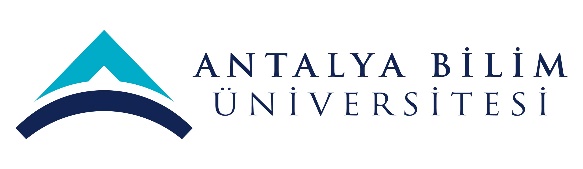 ECTS Course Description FormECTS Course Description FormECTS Course Description FormECTS Course Description FormECTS Course Description FormECTS Course Description FormECTS Course Description FormECTS Course Description FormECTS Course Description FormECTS Course Description FormECTS Course Description FormECTS Course Description FormECTS Course Description FormECTS Course Description FormECTS Course Description FormPART I ( Senate Approval)PART I ( Senate Approval)PART I ( Senate Approval)PART I ( Senate Approval)PART I ( Senate Approval)PART I ( Senate Approval)PART I ( Senate Approval)PART I ( Senate Approval)PART I ( Senate Approval)PART I ( Senate Approval)PART I ( Senate Approval)PART I ( Senate Approval)PART I ( Senate Approval)PART I ( Senate Approval)PART I ( Senate Approval)PART I ( Senate Approval)PART I ( Senate Approval)PART I ( Senate Approval)PART I ( Senate Approval)PART I ( Senate Approval)Offering School  Tourism FacultyTourism FacultyTourism FacultyTourism FacultyTourism FacultyTourism FacultyTourism FacultyTourism FacultyTourism FacultyTourism FacultyTourism FacultyTourism FacultyTourism FacultyTourism FacultyTourism FacultyTourism FacultyTourism FacultyTourism FacultyTourism FacultyOffering DepartmentGastronomy and Culinary ArtsGastronomy and Culinary ArtsGastronomy and Culinary ArtsGastronomy and Culinary ArtsGastronomy and Culinary ArtsGastronomy and Culinary ArtsGastronomy and Culinary ArtsGastronomy and Culinary ArtsGastronomy and Culinary ArtsGastronomy and Culinary ArtsGastronomy and Culinary ArtsGastronomy and Culinary ArtsGastronomy and Culinary ArtsGastronomy and Culinary ArtsGastronomy and Culinary ArtsGastronomy and Culinary ArtsGastronomy and Culinary ArtsGastronomy and Culinary ArtsGastronomy and Culinary ArtsProgram(s) Offered toGastronomy and Culinary ArtsGastronomy and Culinary ArtsGastronomy and Culinary ArtsGastronomy and Culinary ArtsGastronomy and Culinary ArtsGastronomy and Culinary ArtsGastronomy and Culinary ArtsGastronomy and Culinary ArtsGastronomy and Culinary ArtsGastronomy and Culinary ArtsGastronomy and Culinary ArtsGastronomy and Culinary ArtsGastronomy and Culinary ArtsMustMustMustMustMustMustProgram(s) Offered toProgram(s) Offered toCourse Code GAST 301GAST 301GAST 301GAST 301GAST 301GAST 301GAST 301GAST 301GAST 301GAST 301GAST 301GAST 301GAST 301GAST 301GAST 301GAST 301GAST 301GAST 301GAST 301Course NameKitchen Technology IIKitchen Technology IIKitchen Technology IIKitchen Technology IIKitchen Technology IIKitchen Technology IIKitchen Technology IIKitchen Technology IIKitchen Technology IIKitchen Technology IIKitchen Technology IIKitchen Technology IIKitchen Technology IIKitchen Technology IIKitchen Technology IIKitchen Technology IIKitchen Technology IIKitchen Technology IIKitchen Technology IILanguage of InstructionEnglishEnglishEnglishEnglishEnglishEnglishEnglishEnglishEnglishEnglishEnglishEnglishEnglishEnglishEnglishEnglishEnglishEnglishEnglishType of CourseLectureLectureLectureLectureLectureLectureLectureLectureLectureLectureLectureLectureLectureLectureLectureLectureLectureLectureLectureLevel of CourseUndergraduateUndergraduateUndergraduateUndergraduateUndergraduateUndergraduateUndergraduateUndergraduateUndergraduateUndergraduateUndergraduateUndergraduateUndergraduateUndergraduateUndergraduateUndergraduateUndergraduateUndergraduateUndergraduateHours per WeekLecture: 3Lecture: 3Lecture: 3Lecture: 3Lecture: 3Laboratory:Laboratory:Laboratory:Laboratory:Recitation: Recitation: Practical: 3Practical: 3Practical: 3Studio: Studio: Other: Other: Other: ECTS Credit5555555555555555555Grading ModeLetter GradeLetter GradeLetter GradeLetter GradeLetter GradeLetter GradeLetter GradeLetter GradeLetter GradeLetter GradeLetter GradeLetter GradeLetter GradeLetter GradeLetter GradeLetter GradeLetter GradeLetter GradeLetter GradePre-requisitesGAST 202 Kitchen Technology IGAST 202 Kitchen Technology IGAST 202 Kitchen Technology IGAST 202 Kitchen Technology IGAST 202 Kitchen Technology IGAST 202 Kitchen Technology IGAST 202 Kitchen Technology IGAST 202 Kitchen Technology IGAST 202 Kitchen Technology IGAST 202 Kitchen Technology IGAST 202 Kitchen Technology IGAST 202 Kitchen Technology IGAST 202 Kitchen Technology IGAST 202 Kitchen Technology IGAST 202 Kitchen Technology IGAST 202 Kitchen Technology IGAST 202 Kitchen Technology IGAST 202 Kitchen Technology IGAST 202 Kitchen Technology ICo-requisitesN/AN/AN/AN/AN/AN/AN/AN/AN/AN/AN/AN/AN/AN/AN/AN/AN/AN/AN/ARegistration RestrictionN/AN/AN/AN/AN/AN/AN/AN/AN/AN/AN/AN/AN/AN/AN/AN/AN/AN/AN/AEducational ObjectiveBasic cooking and cutting techniques, vegetables, meat, poultry and fish preparation and basic stocks, making of soups and saucesBasic cooking and cutting techniques, vegetables, meat, poultry and fish preparation and basic stocks, making of soups and saucesBasic cooking and cutting techniques, vegetables, meat, poultry and fish preparation and basic stocks, making of soups and saucesBasic cooking and cutting techniques, vegetables, meat, poultry and fish preparation and basic stocks, making of soups and saucesBasic cooking and cutting techniques, vegetables, meat, poultry and fish preparation and basic stocks, making of soups and saucesBasic cooking and cutting techniques, vegetables, meat, poultry and fish preparation and basic stocks, making of soups and saucesBasic cooking and cutting techniques, vegetables, meat, poultry and fish preparation and basic stocks, making of soups and saucesBasic cooking and cutting techniques, vegetables, meat, poultry and fish preparation and basic stocks, making of soups and saucesBasic cooking and cutting techniques, vegetables, meat, poultry and fish preparation and basic stocks, making of soups and saucesBasic cooking and cutting techniques, vegetables, meat, poultry and fish preparation and basic stocks, making of soups and saucesBasic cooking and cutting techniques, vegetables, meat, poultry and fish preparation and basic stocks, making of soups and saucesBasic cooking and cutting techniques, vegetables, meat, poultry and fish preparation and basic stocks, making of soups and saucesBasic cooking and cutting techniques, vegetables, meat, poultry and fish preparation and basic stocks, making of soups and saucesBasic cooking and cutting techniques, vegetables, meat, poultry and fish preparation and basic stocks, making of soups and saucesBasic cooking and cutting techniques, vegetables, meat, poultry and fish preparation and basic stocks, making of soups and saucesBasic cooking and cutting techniques, vegetables, meat, poultry and fish preparation and basic stocks, making of soups and saucesBasic cooking and cutting techniques, vegetables, meat, poultry and fish preparation and basic stocks, making of soups and saucesBasic cooking and cutting techniques, vegetables, meat, poultry and fish preparation and basic stocks, making of soups and saucesBasic cooking and cutting techniques, vegetables, meat, poultry and fish preparation and basic stocks, making of soups and saucesCourse DescriptionStudents learn selection of adequate cooking technique, food preparation, effective recipe usage and mise-en-place in respect to timing throughout this course. Kitchen practices about stocks, bakery and basic cooking techniques are performed. The course provides information about how attentive and delicious food preparation and serving to real customers is conducted. The course covers the preparation and presentation of garde manger - hot cooking practices in details.Students learn selection of adequate cooking technique, food preparation, effective recipe usage and mise-en-place in respect to timing throughout this course. Kitchen practices about stocks, bakery and basic cooking techniques are performed. The course provides information about how attentive and delicious food preparation and serving to real customers is conducted. The course covers the preparation and presentation of garde manger - hot cooking practices in details.Students learn selection of adequate cooking technique, food preparation, effective recipe usage and mise-en-place in respect to timing throughout this course. Kitchen practices about stocks, bakery and basic cooking techniques are performed. The course provides information about how attentive and delicious food preparation and serving to real customers is conducted. The course covers the preparation and presentation of garde manger - hot cooking practices in details.Students learn selection of adequate cooking technique, food preparation, effective recipe usage and mise-en-place in respect to timing throughout this course. Kitchen practices about stocks, bakery and basic cooking techniques are performed. The course provides information about how attentive and delicious food preparation and serving to real customers is conducted. The course covers the preparation and presentation of garde manger - hot cooking practices in details.Students learn selection of adequate cooking technique, food preparation, effective recipe usage and mise-en-place in respect to timing throughout this course. Kitchen practices about stocks, bakery and basic cooking techniques are performed. The course provides information about how attentive and delicious food preparation and serving to real customers is conducted. The course covers the preparation and presentation of garde manger - hot cooking practices in details.Students learn selection of adequate cooking technique, food preparation, effective recipe usage and mise-en-place in respect to timing throughout this course. Kitchen practices about stocks, bakery and basic cooking techniques are performed. The course provides information about how attentive and delicious food preparation and serving to real customers is conducted. The course covers the preparation and presentation of garde manger - hot cooking practices in details.Students learn selection of adequate cooking technique, food preparation, effective recipe usage and mise-en-place in respect to timing throughout this course. Kitchen practices about stocks, bakery and basic cooking techniques are performed. The course provides information about how attentive and delicious food preparation and serving to real customers is conducted. The course covers the preparation and presentation of garde manger - hot cooking practices in details.Students learn selection of adequate cooking technique, food preparation, effective recipe usage and mise-en-place in respect to timing throughout this course. Kitchen practices about stocks, bakery and basic cooking techniques are performed. The course provides information about how attentive and delicious food preparation and serving to real customers is conducted. The course covers the preparation and presentation of garde manger - hot cooking practices in details.Students learn selection of adequate cooking technique, food preparation, effective recipe usage and mise-en-place in respect to timing throughout this course. Kitchen practices about stocks, bakery and basic cooking techniques are performed. The course provides information about how attentive and delicious food preparation and serving to real customers is conducted. The course covers the preparation and presentation of garde manger - hot cooking practices in details.Students learn selection of adequate cooking technique, food preparation, effective recipe usage and mise-en-place in respect to timing throughout this course. Kitchen practices about stocks, bakery and basic cooking techniques are performed. The course provides information about how attentive and delicious food preparation and serving to real customers is conducted. The course covers the preparation and presentation of garde manger - hot cooking practices in details.Students learn selection of adequate cooking technique, food preparation, effective recipe usage and mise-en-place in respect to timing throughout this course. Kitchen practices about stocks, bakery and basic cooking techniques are performed. The course provides information about how attentive and delicious food preparation and serving to real customers is conducted. The course covers the preparation and presentation of garde manger - hot cooking practices in details.Students learn selection of adequate cooking technique, food preparation, effective recipe usage and mise-en-place in respect to timing throughout this course. Kitchen practices about stocks, bakery and basic cooking techniques are performed. The course provides information about how attentive and delicious food preparation and serving to real customers is conducted. The course covers the preparation and presentation of garde manger - hot cooking practices in details.Students learn selection of adequate cooking technique, food preparation, effective recipe usage and mise-en-place in respect to timing throughout this course. Kitchen practices about stocks, bakery and basic cooking techniques are performed. The course provides information about how attentive and delicious food preparation and serving to real customers is conducted. The course covers the preparation and presentation of garde manger - hot cooking practices in details.Students learn selection of adequate cooking technique, food preparation, effective recipe usage and mise-en-place in respect to timing throughout this course. Kitchen practices about stocks, bakery and basic cooking techniques are performed. The course provides information about how attentive and delicious food preparation and serving to real customers is conducted. The course covers the preparation and presentation of garde manger - hot cooking practices in details.Students learn selection of adequate cooking technique, food preparation, effective recipe usage and mise-en-place in respect to timing throughout this course. Kitchen practices about stocks, bakery and basic cooking techniques are performed. The course provides information about how attentive and delicious food preparation and serving to real customers is conducted. The course covers the preparation and presentation of garde manger - hot cooking practices in details.Students learn selection of adequate cooking technique, food preparation, effective recipe usage and mise-en-place in respect to timing throughout this course. Kitchen practices about stocks, bakery and basic cooking techniques are performed. The course provides information about how attentive and delicious food preparation and serving to real customers is conducted. The course covers the preparation and presentation of garde manger - hot cooking practices in details.Students learn selection of adequate cooking technique, food preparation, effective recipe usage and mise-en-place in respect to timing throughout this course. Kitchen practices about stocks, bakery and basic cooking techniques are performed. The course provides information about how attentive and delicious food preparation and serving to real customers is conducted. The course covers the preparation and presentation of garde manger - hot cooking practices in details.Students learn selection of adequate cooking technique, food preparation, effective recipe usage and mise-en-place in respect to timing throughout this course. Kitchen practices about stocks, bakery and basic cooking techniques are performed. The course provides information about how attentive and delicious food preparation and serving to real customers is conducted. The course covers the preparation and presentation of garde manger - hot cooking practices in details.Students learn selection of adequate cooking technique, food preparation, effective recipe usage and mise-en-place in respect to timing throughout this course. Kitchen practices about stocks, bakery and basic cooking techniques are performed. The course provides information about how attentive and delicious food preparation and serving to real customers is conducted. The course covers the preparation and presentation of garde manger - hot cooking practices in details.Learning Outcomes LO1LO1LO1Interpret how stocks are widely used in kitchen applicationsInterpret how stocks are widely used in kitchen applicationsInterpret how stocks are widely used in kitchen applicationsInterpret how stocks are widely used in kitchen applicationsInterpret how stocks are widely used in kitchen applicationsInterpret how stocks are widely used in kitchen applicationsInterpret how stocks are widely used in kitchen applicationsInterpret how stocks are widely used in kitchen applicationsInterpret how stocks are widely used in kitchen applicationsInterpret how stocks are widely used in kitchen applicationsInterpret how stocks are widely used in kitchen applicationsInterpret how stocks are widely used in kitchen applicationsInterpret how stocks are widely used in kitchen applicationsInterpret how stocks are widely used in kitchen applicationsInterpret how stocks are widely used in kitchen applicationsInterpret how stocks are widely used in kitchen applicationsLearning Outcomes LO2LO2LO2Explain how the preparation and cooking processes of food can be organized in terms of timeExplain how the preparation and cooking processes of food can be organized in terms of timeExplain how the preparation and cooking processes of food can be organized in terms of timeExplain how the preparation and cooking processes of food can be organized in terms of timeExplain how the preparation and cooking processes of food can be organized in terms of timeExplain how the preparation and cooking processes of food can be organized in terms of timeExplain how the preparation and cooking processes of food can be organized in terms of timeExplain how the preparation and cooking processes of food can be organized in terms of timeExplain how the preparation and cooking processes of food can be organized in terms of timeExplain how the preparation and cooking processes of food can be organized in terms of timeExplain how the preparation and cooking processes of food can be organized in terms of timeExplain how the preparation and cooking processes of food can be organized in terms of timeExplain how the preparation and cooking processes of food can be organized in terms of timeExplain how the preparation and cooking processes of food can be organized in terms of timeExplain how the preparation and cooking processes of food can be organized in terms of timeExplain how the preparation and cooking processes of food can be organized in terms of timeLearning Outcomes LO3LO3LO3Know dry food and can interpret usage patternsKnow dry food and can interpret usage patternsKnow dry food and can interpret usage patternsKnow dry food and can interpret usage patternsKnow dry food and can interpret usage patternsKnow dry food and can interpret usage patternsKnow dry food and can interpret usage patternsKnow dry food and can interpret usage patternsKnow dry food and can interpret usage patternsKnow dry food and can interpret usage patternsKnow dry food and can interpret usage patternsKnow dry food and can interpret usage patternsKnow dry food and can interpret usage patternsKnow dry food and can interpret usage patternsKnow dry food and can interpret usage patternsKnow dry food and can interpret usage patternsLearning Outcomes LO4LO4LO4Meat, poultry and fish products according to the desired cutting and cooking techniquesMeat, poultry and fish products according to the desired cutting and cooking techniquesMeat, poultry and fish products according to the desired cutting and cooking techniquesMeat, poultry and fish products according to the desired cutting and cooking techniquesMeat, poultry and fish products according to the desired cutting and cooking techniquesMeat, poultry and fish products according to the desired cutting and cooking techniquesMeat, poultry and fish products according to the desired cutting and cooking techniquesMeat, poultry and fish products according to the desired cutting and cooking techniquesMeat, poultry and fish products according to the desired cutting and cooking techniquesMeat, poultry and fish products according to the desired cutting and cooking techniquesMeat, poultry and fish products according to the desired cutting and cooking techniquesMeat, poultry and fish products according to the desired cutting and cooking techniquesMeat, poultry and fish products according to the desired cutting and cooking techniquesMeat, poultry and fish products according to the desired cutting and cooking techniquesMeat, poultry and fish products according to the desired cutting and cooking techniquesMeat, poultry and fish products according to the desired cutting and cooking techniquesLearning Outcomes LO5LO5LO5Plan the preparation and presentation of hot and cold foodsPlan the preparation and presentation of hot and cold foodsPlan the preparation and presentation of hot and cold foodsPlan the preparation and presentation of hot and cold foodsPlan the preparation and presentation of hot and cold foodsPlan the preparation and presentation of hot and cold foodsPlan the preparation and presentation of hot and cold foodsPlan the preparation and presentation of hot and cold foodsPlan the preparation and presentation of hot and cold foodsPlan the preparation and presentation of hot and cold foodsPlan the preparation and presentation of hot and cold foodsPlan the preparation and presentation of hot and cold foodsPlan the preparation and presentation of hot and cold foodsPlan the preparation and presentation of hot and cold foodsPlan the preparation and presentation of hot and cold foodsPlan the preparation and presentation of hot and cold foodsLearning Outcomes LO6LO6LO6Learning Outcomes LO7LO7LO7PART II ( Faculty Board Approval)PART II ( Faculty Board Approval)PART II ( Faculty Board Approval)PART II ( Faculty Board Approval)PART II ( Faculty Board Approval)PART II ( Faculty Board Approval)PART II ( Faculty Board Approval)PART II ( Faculty Board Approval)PART II ( Faculty Board Approval)PART II ( Faculty Board Approval)PART II ( Faculty Board Approval)PART II ( Faculty Board Approval)PART II ( Faculty Board Approval)PART II ( Faculty Board Approval)PART II ( Faculty Board Approval)PART II ( Faculty Board Approval)PART II ( Faculty Board Approval)PART II ( Faculty Board Approval)PART II ( Faculty Board Approval)PART II ( Faculty Board Approval)Basic Outcomes (University-wide)Basic Outcomes (University-wide)No.Program OutcomesProgram OutcomesProgram OutcomesProgram OutcomesProgram OutcomesProgram OutcomesProgram OutcomesProgram OutcomesProgram OutcomesProgram OutcomesLO1LO2LO3LO4LO5LO6LO7Basic Outcomes (University-wide)Basic Outcomes (University-wide)PO1Ability to communicate effectively  and write and present a report in Turkish and English. Ability to communicate effectively  and write and present a report in Turkish and English. Ability to communicate effectively  and write and present a report in Turkish and English. Ability to communicate effectively  and write and present a report in Turkish and English. Ability to communicate effectively  and write and present a report in Turkish and English. Ability to communicate effectively  and write and present a report in Turkish and English. Ability to communicate effectively  and write and present a report in Turkish and English. Ability to communicate effectively  and write and present a report in Turkish and English. Ability to communicate effectively  and write and present a report in Turkish and English. Ability to communicate effectively  and write and present a report in Turkish and English. XXBasic Outcomes (University-wide)Basic Outcomes (University-wide)PO2Ability to work individually, and in intra-disciplinary and multi-disciplinary teams.Ability to work individually, and in intra-disciplinary and multi-disciplinary teams.Ability to work individually, and in intra-disciplinary and multi-disciplinary teams.Ability to work individually, and in intra-disciplinary and multi-disciplinary teams.Ability to work individually, and in intra-disciplinary and multi-disciplinary teams.Ability to work individually, and in intra-disciplinary and multi-disciplinary teams.Ability to work individually, and in intra-disciplinary and multi-disciplinary teams.Ability to work individually, and in intra-disciplinary and multi-disciplinary teams.Ability to work individually, and in intra-disciplinary and multi-disciplinary teams.Ability to work individually, and in intra-disciplinary and multi-disciplinary teams.Basic Outcomes (University-wide)Basic Outcomes (University-wide)PO3Recognition of the need for life-long learning and ability to access information , follow developments in science and technology, and continually reinvent oneself.Recognition of the need for life-long learning and ability to access information , follow developments in science and technology, and continually reinvent oneself.Recognition of the need for life-long learning and ability to access information , follow developments in science and technology, and continually reinvent oneself.Recognition of the need for life-long learning and ability to access information , follow developments in science and technology, and continually reinvent oneself.Recognition of the need for life-long learning and ability to access information , follow developments in science and technology, and continually reinvent oneself.Recognition of the need for life-long learning and ability to access information , follow developments in science and technology, and continually reinvent oneself.Recognition of the need for life-long learning and ability to access information , follow developments in science and technology, and continually reinvent oneself.Recognition of the need for life-long learning and ability to access information , follow developments in science and technology, and continually reinvent oneself.Recognition of the need for life-long learning and ability to access information , follow developments in science and technology, and continually reinvent oneself.Recognition of the need for life-long learning and ability to access information , follow developments in science and technology, and continually reinvent oneself.Basic Outcomes (University-wide)Basic Outcomes (University-wide)PO4Knowledge of project management, risk management, innovation and change management, entrepreneurship, and sustainable development.Knowledge of project management, risk management, innovation and change management, entrepreneurship, and sustainable development.Knowledge of project management, risk management, innovation and change management, entrepreneurship, and sustainable development.Knowledge of project management, risk management, innovation and change management, entrepreneurship, and sustainable development.Knowledge of project management, risk management, innovation and change management, entrepreneurship, and sustainable development.Knowledge of project management, risk management, innovation and change management, entrepreneurship, and sustainable development.Knowledge of project management, risk management, innovation and change management, entrepreneurship, and sustainable development.Knowledge of project management, risk management, innovation and change management, entrepreneurship, and sustainable development.Knowledge of project management, risk management, innovation and change management, entrepreneurship, and sustainable development.Knowledge of project management, risk management, innovation and change management, entrepreneurship, and sustainable development.XBasic Outcomes (University-wide)Basic Outcomes (University-wide)PO5Awareness of sectors and ability to prepare a business plan.Awareness of sectors and ability to prepare a business plan.Awareness of sectors and ability to prepare a business plan.Awareness of sectors and ability to prepare a business plan.Awareness of sectors and ability to prepare a business plan.Awareness of sectors and ability to prepare a business plan.Awareness of sectors and ability to prepare a business plan.Awareness of sectors and ability to prepare a business plan.Awareness of sectors and ability to prepare a business plan.Awareness of sectors and ability to prepare a business plan.XBasic Outcomes (University-wide)Basic Outcomes (University-wide)PO6Understanding of professional and ethical responsibility and demonstrating ethical behavior.Understanding of professional and ethical responsibility and demonstrating ethical behavior.Understanding of professional and ethical responsibility and demonstrating ethical behavior.Understanding of professional and ethical responsibility and demonstrating ethical behavior.Understanding of professional and ethical responsibility and demonstrating ethical behavior.Understanding of professional and ethical responsibility and demonstrating ethical behavior.Understanding of professional and ethical responsibility and demonstrating ethical behavior.Understanding of professional and ethical responsibility and demonstrating ethical behavior.Understanding of professional and ethical responsibility and demonstrating ethical behavior.Understanding of professional and ethical responsibility and demonstrating ethical behavior.Faculty Specific OutcomesFaculty Specific OutcomesPO7Faculty Specific OutcomesFaculty Specific OutcomesPO8Faculty Specific OutcomesFaculty Specific OutcomesPO9Faculty Specific OutcomesFaculty Specific OutcomesPO10Faculty Specific OutcomesFaculty Specific OutcomesPO11Faculty Specific OutcomesFaculty Specific OutcomesPO12Discipline Specific Outcomes (program)Discipline Specific Outcomes (program)PO13Discipline Specific Outcomes (program)Discipline Specific Outcomes (program)PO14Discipline Specific Outcomes (program)Discipline Specific Outcomes (program)PO15Discipline Specific Outcomes (program)Discipline Specific Outcomes (program)PO16Discipline Specific Outcomes (program)Discipline Specific Outcomes (program)PO17Discipline Specific Outcomes (program)Discipline Specific Outcomes (program)PO18Specialization Specific OutcomesSpecialization Specific OutcomesPO N….PART III ( Department Board Approval)PART III ( Department Board Approval)PART III ( Department Board Approval)PART III ( Department Board Approval)PART III ( Department Board Approval)PART III ( Department Board Approval)PART III ( Department Board Approval)PART III ( Department Board Approval)PART III ( Department Board Approval)PART III ( Department Board Approval)PART III ( Department Board Approval)PART III ( Department Board Approval)PART III ( Department Board Approval)PART III ( Department Board Approval)PART III ( Department Board Approval)PART III ( Department Board Approval)PART III ( Department Board Approval)PART III ( Department Board Approval)PART III ( Department Board Approval)PART III ( Department Board Approval)Course Subjects, Contribution of Course Subjects to Learning Outcomes, and Methods for Assessing Learning of Course SubjectsCourse Subjects, Contribution of Course Subjects to Learning Outcomes, and Methods for Assessing Learning of Course SubjectsSubjectsWeekWeekWeekWeekLO1LO2LO3LO4LO5LO6    LO7Course Subjects, Contribution of Course Subjects to Learning Outcomes, and Methods for Assessing Learning of Course SubjectsCourse Subjects, Contribution of Course Subjects to Learning Outcomes, and Methods for Assessing Learning of Course SubjectsS11111A1, A4A1,A4Course Subjects, Contribution of Course Subjects to Learning Outcomes, and Methods for Assessing Learning of Course SubjectsCourse Subjects, Contribution of Course Subjects to Learning Outcomes, and Methods for Assessing Learning of Course SubjectsS22222A1,A4Course Subjects, Contribution of Course Subjects to Learning Outcomes, and Methods for Assessing Learning of Course SubjectsCourse Subjects, Contribution of Course Subjects to Learning Outcomes, and Methods for Assessing Learning of Course SubjectsS33333A1,A4Course Subjects, Contribution of Course Subjects to Learning Outcomes, and Methods for Assessing Learning of Course SubjectsCourse Subjects, Contribution of Course Subjects to Learning Outcomes, and Methods for Assessing Learning of Course SubjectsS44444A1,A4A1,A4Course Subjects, Contribution of Course Subjects to Learning Outcomes, and Methods for Assessing Learning of Course SubjectsCourse Subjects, Contribution of Course Subjects to Learning Outcomes, and Methods for Assessing Learning of Course SubjectsS55555A1,A4A1,A4Course Subjects, Contribution of Course Subjects to Learning Outcomes, and Methods for Assessing Learning of Course SubjectsCourse Subjects, Contribution of Course Subjects to Learning Outcomes, and Methods for Assessing Learning of Course SubjectsS66666A1,A4A1,A4Course Subjects, Contribution of Course Subjects to Learning Outcomes, and Methods for Assessing Learning of Course SubjectsCourse Subjects, Contribution of Course Subjects to Learning Outcomes, and Methods for Assessing Learning of Course SubjectsS77777Course Subjects, Contribution of Course Subjects to Learning Outcomes, and Methods for Assessing Learning of Course SubjectsCourse Subjects, Contribution of Course Subjects to Learning Outcomes, and Methods for Assessing Learning of Course SubjectsS88888A1,A4A1,A4Course Subjects, Contribution of Course Subjects to Learning Outcomes, and Methods for Assessing Learning of Course SubjectsCourse Subjects, Contribution of Course Subjects to Learning Outcomes, and Methods for Assessing Learning of Course SubjectsS99999A1,A4A1,A4A1,A4Course Subjects, Contribution of Course Subjects to Learning Outcomes, and Methods for Assessing Learning of Course SubjectsCourse Subjects, Contribution of Course Subjects to Learning Outcomes, and Methods for Assessing Learning of Course SubjectsS1010101010A1,A4A1,A4A1,A4Course Subjects, Contribution of Course Subjects to Learning Outcomes, and Methods for Assessing Learning of Course SubjectsCourse Subjects, Contribution of Course Subjects to Learning Outcomes, and Methods for Assessing Learning of Course SubjectsS1111111111A1,A4A1,A4A1,A4Course Subjects, Contribution of Course Subjects to Learning Outcomes, and Methods for Assessing Learning of Course SubjectsCourse Subjects, Contribution of Course Subjects to Learning Outcomes, and Methods for Assessing Learning of Course SubjectsS1212121212A1,A4A1,A4Course Subjects, Contribution of Course Subjects to Learning Outcomes, and Methods for Assessing Learning of Course SubjectsCourse Subjects, Contribution of Course Subjects to Learning Outcomes, and Methods for Assessing Learning of Course SubjectsS1313131313A1,A4A1,A4Course Subjects, Contribution of Course Subjects to Learning Outcomes, and Methods for Assessing Learning of Course SubjectsCourse Subjects, Contribution of Course Subjects to Learning Outcomes, and Methods for Assessing Learning of Course SubjectsS1414141414Assessment Methods, Weight in Course Grade, Implementation and Make-Up Rules Assessment Methods, Weight in Course Grade, Implementation and Make-Up Rules No.TypeTypeTypeTypeTypeTypeWeightWeightImplementation RuleImplementation RuleImplementation RuleMake-Up RuleMake-Up RuleMake-Up RuleMake-Up RuleMake-Up RuleMake-Up RuleAssessment Methods, Weight in Course Grade, Implementation and Make-Up Rules Assessment Methods, Weight in Course Grade, Implementation and Make-Up Rules A1ExamExamExamExamExamExam%2535%%2535%MidtermFinalMidtermFinalMidtermFinal------Assessment Methods, Weight in Course Grade, Implementation and Make-Up Rules Assessment Methods, Weight in Course Grade, Implementation and Make-Up Rules A2QuizQuizQuizQuizQuizQuiz---------Assessment Methods, Weight in Course Grade, Implementation and Make-Up Rules Assessment Methods, Weight in Course Grade, Implementation and Make-Up Rules A3HomeworkHomeworkHomeworkHomeworkHomeworkHomework---------Assessment Methods, Weight in Course Grade, Implementation and Make-Up Rules Assessment Methods, Weight in Course Grade, Implementation and Make-Up Rules A4ProjectProjectProjectProjectProjectProject40%40%---------Assessment Methods, Weight in Course Grade, Implementation and Make-Up Rules Assessment Methods, Weight in Course Grade, Implementation and Make-Up Rules A5ReportReportReportReportReportReport---------Assessment Methods, Weight in Course Grade, Implementation and Make-Up Rules Assessment Methods, Weight in Course Grade, Implementation and Make-Up Rules A6PresentationPresentationPresentationPresentationPresentationPresentation---------Assessment Methods, Weight in Course Grade, Implementation and Make-Up Rules Assessment Methods, Weight in Course Grade, Implementation and Make-Up Rules A7Attendance/ InteractionAttendance/ InteractionAttendance/ InteractionAttendance/ InteractionAttendance/ InteractionAttendance/ Interaction---------Assessment Methods, Weight in Course Grade, Implementation and Make-Up Rules Assessment Methods, Weight in Course Grade, Implementation and Make-Up Rules A8Class/Lab./Field WorkClass/Lab./Field WorkClass/Lab./Field WorkClass/Lab./Field WorkClass/Lab./Field WorkClass/Lab./Field Work---------Assessment Methods, Weight in Course Grade, Implementation and Make-Up Rules Assessment Methods, Weight in Course Grade, Implementation and Make-Up Rules A9OtherOtherOtherOtherOtherOther-----------Assessment Methods, Weight in Course Grade, Implementation and Make-Up Rules Assessment Methods, Weight in Course Grade, Implementation and Make-Up Rules TOTALTOTALTOTALTOTALTOTALTOTALTOTAL100%100%100%100%100%100%100%100%100%100%100%Evidence of Achievement of Learning OutcomesEvidence of Achievement of Learning OutcomesVia discussions throughout the lectures (students’ ability to develop an argument and use evidence to support it), exams, student presentations, student term paperVia discussions throughout the lectures (students’ ability to develop an argument and use evidence to support it), exams, student presentations, student term paperVia discussions throughout the lectures (students’ ability to develop an argument and use evidence to support it), exams, student presentations, student term paperVia discussions throughout the lectures (students’ ability to develop an argument and use evidence to support it), exams, student presentations, student term paperVia discussions throughout the lectures (students’ ability to develop an argument and use evidence to support it), exams, student presentations, student term paperVia discussions throughout the lectures (students’ ability to develop an argument and use evidence to support it), exams, student presentations, student term paperVia discussions throughout the lectures (students’ ability to develop an argument and use evidence to support it), exams, student presentations, student term paperVia discussions throughout the lectures (students’ ability to develop an argument and use evidence to support it), exams, student presentations, student term paperVia discussions throughout the lectures (students’ ability to develop an argument and use evidence to support it), exams, student presentations, student term paperVia discussions throughout the lectures (students’ ability to develop an argument and use evidence to support it), exams, student presentations, student term paperVia discussions throughout the lectures (students’ ability to develop an argument and use evidence to support it), exams, student presentations, student term paperVia discussions throughout the lectures (students’ ability to develop an argument and use evidence to support it), exams, student presentations, student term paperVia discussions throughout the lectures (students’ ability to develop an argument and use evidence to support it), exams, student presentations, student term paperVia discussions throughout the lectures (students’ ability to develop an argument and use evidence to support it), exams, student presentations, student term paperVia discussions throughout the lectures (students’ ability to develop an argument and use evidence to support it), exams, student presentations, student term paperVia discussions throughout the lectures (students’ ability to develop an argument and use evidence to support it), exams, student presentations, student term paperVia discussions throughout the lectures (students’ ability to develop an argument and use evidence to support it), exams, student presentations, student term paperVia discussions throughout the lectures (students’ ability to develop an argument and use evidence to support it), exams, student presentations, student term paperMethod for Determining Letter GradeMethod for Determining Letter GradeTeaching Methods, Student Work LoadTeaching Methods, Student Work LoadNoMethodMethodMethodMethodMethodExplanationExplanationExplanationExplanationExplanationExplanationExplanationExplanationExplanationHoursHoursHoursTeaching Methods, Student Work LoadTeaching Methods, Student Work LoadTime applied by instructorTime applied by instructorTime applied by instructorTime applied by instructorTime applied by instructorTime applied by instructorTime applied by instructorTime applied by instructorTime applied by instructorTime applied by instructorTime applied by instructorTime applied by instructorTime applied by instructorTime applied by instructorTime applied by instructorTime applied by instructorTime applied by instructorTime applied by instructorTeaching Methods, Student Work LoadTeaching Methods, Student Work Load1LectureLectureLectureLectureLecturePreparation for the lecture notes, slides etcPreparation for the lecture notes, slides etcPreparation for the lecture notes, slides etcPreparation for the lecture notes, slides etcPreparation for the lecture notes, slides etcPreparation for the lecture notes, slides etcPreparation for the lecture notes, slides etcPreparation for the lecture notes, slides etcPreparation for the lecture notes, slides etc12x3=3612x3=3612x3=36Teaching Methods, Student Work LoadTeaching Methods, Student Work Load2Interactive LectureInteractive LectureInteractive LectureInteractive LectureInteractive LectureDelivering presentations for the lecturesDelivering presentations for the lecturesDelivering presentations for the lecturesDelivering presentations for the lecturesDelivering presentations for the lecturesDelivering presentations for the lecturesDelivering presentations for the lecturesDelivering presentations for the lecturesDelivering presentations for the lectures2x3=62x3=62x3=6Teaching Methods, Student Work LoadTeaching Methods, Student Work Load3RecitationRecitationRecitationRecitationRecitation------------Teaching Methods, Student Work LoadTeaching Methods, Student Work Load4LaboratoryLaboratoryLaboratoryLaboratoryLaboratory---------14 x 3 = 4214 x 3 = 4214 x 3 = 42Teaching Methods, Student Work LoadTeaching Methods, Student Work Load5PracticalPracticalPracticalPracticalPracticalPractical lesson will be processed two hours in a week  Practical lesson will be processed two hours in a week  Practical lesson will be processed two hours in a week  Practical lesson will be processed two hours in a week  Practical lesson will be processed two hours in a week  Practical lesson will be processed two hours in a week  Practical lesson will be processed two hours in a week  Practical lesson will be processed two hours in a week  Practical lesson will be processed two hours in a week  ---Teaching Methods, Student Work LoadTeaching Methods, Student Work Load6Field WorkField WorkField WorkField WorkField Work------------Teaching Methods, Student Work LoadTeaching Methods, Student Work LoadTime expected to be allocated by studentTime expected to be allocated by studentTime expected to be allocated by studentTime expected to be allocated by studentTime expected to be allocated by studentTime expected to be allocated by studentTime expected to be allocated by studentTime expected to be allocated by studentTime expected to be allocated by studentTime expected to be allocated by studentTime expected to be allocated by studentTime expected to be allocated by studentTime expected to be allocated by studentTime expected to be allocated by studentTime expected to be allocated by studentTime expected to be allocated by studentTime expected to be allocated by studentTime expected to be allocated by studentTeaching Methods, Student Work LoadTeaching Methods, Student Work Load7ProjectProjectProjectProjectProject---------2 x 10 = 202 x 10 = 202 x 10 = 20Teaching Methods, Student Work LoadTeaching Methods, Student Work Load8HomeworkHomeworkHomeworkHomeworkHomeworkTeaching Methods, Student Work LoadTeaching Methods, Student Work Load9Pre-class Learning of Course Material Pre-class Learning of Course Material Pre-class Learning of Course Material Pre-class Learning of Course Material Pre-class Learning of Course Material Students should read the relevant book sections and academic publications before coming to classStudents should read the relevant book sections and academic publications before coming to classStudents should read the relevant book sections and academic publications before coming to classStudents should read the relevant book sections and academic publications before coming to classStudents should read the relevant book sections and academic publications before coming to classStudents should read the relevant book sections and academic publications before coming to classStudents should read the relevant book sections and academic publications before coming to classStudents should read the relevant book sections and academic publications before coming to classStudents should read the relevant book sections and academic publications before coming to class14 x 2 =2814 x 2 =2814 x 2 =28Teaching Methods, Student Work LoadTeaching Methods, Student Work Load10Review of Course MaterialReview of Course MaterialReview of Course MaterialReview of Course MaterialReview of Course MaterialStudents should read the relevant book sections and academic publications after the classStudents should read the relevant book sections and academic publications after the classStudents should read the relevant book sections and academic publications after the classStudents should read the relevant book sections and academic publications after the classStudents should read the relevant book sections and academic publications after the classStudents should read the relevant book sections and academic publications after the classStudents should read the relevant book sections and academic publications after the classStudents should read the relevant book sections and academic publications after the classStudents should read the relevant book sections and academic publications after the class14x2=2814x2=2814x2=28Teaching Methods, Student Work LoadTeaching Methods, Student Work Load11StudioStudioStudioStudioStudio---------Teaching Methods, Student Work LoadTeaching Methods, Student Work Load12Office HourOffice HourOffice HourOffice HourOffice Hour---------2x1=22x1=22x1=2Teaching Methods, Student Work LoadTeaching Methods, Student Work LoadTOTALTOTALTOTALTOTALTOTALTOTAL160160160160160160160160160160160160IV. PARTIV. PARTIV. PARTIV. PARTIV. PARTIV. PARTIV. PARTIV. PARTIV. PARTIV. PARTIV. PARTIV. PARTIV. PARTIV. PARTIV. PARTIV. PARTIV. PARTIV. PARTIV. PARTIV. PARTInstructorInstructorNameNameNameNameNameNameInstructorInstructorE-mailE-mailE-mailE-mailE-mailE-mailInstructorInstructorPhone NumberPhone NumberPhone NumberPhone NumberPhone NumberPhone NumberInstructorInstructorOffice NumberOffice NumberOffice NumberOffice NumberOffice NumberOffice NumberInstructorInstructorOffice HoursOffice HoursOffice HoursOffice HoursOffice HoursOffice HoursCourse MaterialsCourse MaterialsMandatoryMandatoryMandatoryMandatoryMandatoryMandatoryCourse MaterialsCourse MaterialsRecommendedRecommendedRecommendedRecommendedRecommendedRecommendedOtherOtherScholastic HonestyScholastic HonestyScholastic HonestyScholastic HonestyScholastic HonestyScholastic HonestyAny form of academic dishonesty, cheating, copying or plagiarizing, is prohibited.Any form of academic dishonesty, cheating, copying or plagiarizing, is prohibited.Any form of academic dishonesty, cheating, copying or plagiarizing, is prohibited.Any form of academic dishonesty, cheating, copying or plagiarizing, is prohibited.Any form of academic dishonesty, cheating, copying or plagiarizing, is prohibited.Any form of academic dishonesty, cheating, copying or plagiarizing, is prohibited.Any form of academic dishonesty, cheating, copying or plagiarizing, is prohibited.Any form of academic dishonesty, cheating, copying or plagiarizing, is prohibited.Any form of academic dishonesty, cheating, copying or plagiarizing, is prohibited.Any form of academic dishonesty, cheating, copying or plagiarizing, is prohibited.Any form of academic dishonesty, cheating, copying or plagiarizing, is prohibited.Any form of academic dishonesty, cheating, copying or plagiarizing, is prohibited.OtherOtherStudents with DisabilitiesStudents with DisabilitiesStudents with DisabilitiesStudents with DisabilitiesStudents with DisabilitiesStudents with DisabilitiesOtherOtherSafety Issues	Safety Issues	Safety Issues	Safety Issues	Safety Issues	Safety Issues	OtherOtherFlexibilityFlexibilityFlexibilityFlexibilityFlexibilityFlexibilityThe lecturer reserves the right to make changes to the course in line with the needs of the class.The lecturer reserves the right to make changes to the course in line with the needs of the class.The lecturer reserves the right to make changes to the course in line with the needs of the class.The lecturer reserves the right to make changes to the course in line with the needs of the class.The lecturer reserves the right to make changes to the course in line with the needs of the class.The lecturer reserves the right to make changes to the course in line with the needs of the class.The lecturer reserves the right to make changes to the course in line with the needs of the class.The lecturer reserves the right to make changes to the course in line with the needs of the class.The lecturer reserves the right to make changes to the course in line with the needs of the class.The lecturer reserves the right to make changes to the course in line with the needs of the class.The lecturer reserves the right to make changes to the course in line with the needs of the class.The lecturer reserves the right to make changes to the course in line with the needs of the class.